EMPRESA PÚBLICA METROPOLITANA DE MOVILIDAD Y OBRAS PÚBLICASEMPRESA PÚBLICA METROPOLITANA DE MOVILIDAD Y OBRAS PÚBLICASEMPRESA PÚBLICA METROPOLITANA DE MOVILIDAD Y OBRAS PÚBLICASEMPRESA PÚBLICA METROPOLITANA DE MOVILIDAD Y OBRAS PÚBLICASEMPRESA PÚBLICA METROPOLITANA DE MOVILIDAD Y OBRAS PÚBLICASEMPRESA PÚBLICA METROPOLITANA DE MOVILIDAD Y OBRAS PÚBLICASEMPRESA PÚBLICA METROPOLITANA DE MOVILIDAD Y OBRAS PÚBLICASEMPRESA PÚBLICA METROPOLITANA DE MOVILIDAD Y OBRAS PÚBLICAS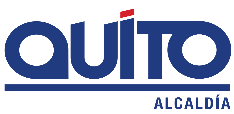 EMPRESA PÚBLICA METROPOLITANA DE MOVILIDAD Y OBRAS PÚBLICASEMPRESA PÚBLICA METROPOLITANA DE MOVILIDAD Y OBRAS PÚBLICASEMPRESA PÚBLICA METROPOLITANA DE MOVILIDAD Y OBRAS PÚBLICASEMPRESA PÚBLICA METROPOLITANA DE MOVILIDAD Y OBRAS PÚBLICASEMPRESA PÚBLICA METROPOLITANA DE MOVILIDAD Y OBRAS PÚBLICASEMPRESA PÚBLICA METROPOLITANA DE MOVILIDAD Y OBRAS PÚBLICASEMPRESA PÚBLICA METROPOLITANA DE MOVILIDAD Y OBRAS PÚBLICASEMPRESA PÚBLICA METROPOLITANA DE MOVILIDAD Y OBRAS PÚBLICAS                               FICHA TÉCNICA N° 23                               FICHA TÉCNICA N° 23                               FICHA TÉCNICA N° 23                               FICHA TÉCNICA N° 23                               FICHA TÉCNICA N° 23                               FICHA TÉCNICA N° 23                               FICHA TÉCNICA N° 23                               FICHA TÉCNICA N° 23                               FICHA TÉCNICA N° 23                               FICHA TÉCNICA N° 23                               FICHA TÉCNICA N° 23                               FICHA TÉCNICA N° 23                               FICHA TÉCNICA N° 23                               FICHA TÉCNICA N° 23PROYECTO :CONSTRUCCIÓN QUITOCABLES LÍNEA NORTE CONSTRUCCIÓN QUITOCABLES LÍNEA NORTE CONSTRUCCIÓN QUITOCABLES LÍNEA NORTE CONSTRUCCIÓN QUITOCABLES LÍNEA NORTE CONSTRUCCIÓN QUITOCABLES LÍNEA NORTE CONSTRUCCIÓN QUITOCABLES LÍNEA NORTE CONSTRUCCIÓN QUITOCABLES LÍNEA NORTE CONSTRUCCIÓN QUITOCABLES LÍNEA NORTE CONSTRUCCIÓN QUITOCABLES LÍNEA NORTE OBJETIVO :Realizar la construcción del subsistema de transporte por cable que optimice la movilidad a los barrios del Noroccidente de Quito, de poca o difícil accesibilidad del Distrito, así como fomentar el uso del transporte público masivo intermodal, en el sector norte.Realizar la construcción del subsistema de transporte por cable que optimice la movilidad a los barrios del Noroccidente de Quito, de poca o difícil accesibilidad del Distrito, así como fomentar el uso del transporte público masivo intermodal, en el sector norte.Realizar la construcción del subsistema de transporte por cable que optimice la movilidad a los barrios del Noroccidente de Quito, de poca o difícil accesibilidad del Distrito, así como fomentar el uso del transporte público masivo intermodal, en el sector norte.Realizar la construcción del subsistema de transporte por cable que optimice la movilidad a los barrios del Noroccidente de Quito, de poca o difícil accesibilidad del Distrito, así como fomentar el uso del transporte público masivo intermodal, en el sector norte.COSTO DEL PROYECTO ($)30’000.000,00 (Con IVA)30’000.000,00 (Con IVA)30’000.000,00 (Con IVA)30’000.000,00 (Con IVA)OBJETIVO :Realizar la construcción del subsistema de transporte por cable que optimice la movilidad a los barrios del Noroccidente de Quito, de poca o difícil accesibilidad del Distrito, así como fomentar el uso del transporte público masivo intermodal, en el sector norte.Realizar la construcción del subsistema de transporte por cable que optimice la movilidad a los barrios del Noroccidente de Quito, de poca o difícil accesibilidad del Distrito, así como fomentar el uso del transporte público masivo intermodal, en el sector norte.Realizar la construcción del subsistema de transporte por cable que optimice la movilidad a los barrios del Noroccidente de Quito, de poca o difícil accesibilidad del Distrito, así como fomentar el uso del transporte público masivo intermodal, en el sector norte.Realizar la construcción del subsistema de transporte por cable que optimice la movilidad a los barrios del Noroccidente de Quito, de poca o difícil accesibilidad del Distrito, así como fomentar el uso del transporte público masivo intermodal, en el sector norte.CONSTRUCCIÓN 100 % EJECUTADO A CARGO CEE100 % EJECUTADO A CARGO CEE100 % EJECUTADO A CARGO CEE100 % EJECUTADO A CARGO CEE1. INFORMACION BÁSICA DEL SITIO1. INFORMACION BÁSICA DEL SITIO1. INFORMACION BÁSICA DEL SITIO1. INFORMACION BÁSICA DEL SITIO1. INFORMACION BÁSICA DEL SITIO1. INFORMACION BÁSICA DEL SITIO1. INFORMACION BÁSICA DEL SITIO1. INFORMACION BÁSICA DEL SITIO1. INFORMACION BÁSICA DEL SITIO1. INFORMACION BÁSICA DEL SITIOUBICACIÓN UBICACIÓN UBICACIÓN UBICACIÓN UBICACIÓN UBICACIÓN UBICACIÓN UBICACIÓN UBICACIÓN UBICACIÓN 1.1 ADMINISTRACIÓN ZONAL :1.1 ADMINISTRACIÓN ZONAL :1.1 ADMINISTRACIÓN ZONAL :EQUINOCCIAL – LA DELICIAEQUINOCCIAL – LA DELICIAEQUINOCCIAL – LA DELICIAEQUINOCCIAL – LA DELICIAEQUINOCCIAL – LA DELICIAEQUINOCCIAL – LA DELICIAEQUINOCCIAL – LA DELICIA1.2 PARROQUIA :1.2 PARROQUIA :1.2 PARROQUIA :EL CONDADOEL CONDADOEL CONDADOEL CONDADOEL CONDADOEL CONDADOEL CONDADO1.3 BARRIO O SECTOR :1.3 BARRIO O SECTOR :1.3 BARRIO O SECTOR :NOROCCIDENTE DE QUITONOROCCIDENTE DE QUITONOROCCIDENTE DE QUITONOROCCIDENTE DE QUITONOROCCIDENTE DE QUITONOROCCIDENTE DE QUITONOROCCIDENTE DE QUITO1.5 DESDE:1.5 DESDE:1.5 DESDE:JAIME ROLDÓSJAIME ROLDÓSJAIME ROLDÓSJAIME ROLDÓSJAIME ROLDÓSJAIME ROLDÓSJAIME ROLDÓS1.6 HASTA:1.6 HASTA:1.6 HASTA:LA OFELIALA OFELIALA OFELIALA OFELIALA OFELIALA OFELIALA OFELIA2. DATOS GENERALES2. DATOS GENERALES2. DATOS GENERALES2. DATOS GENERALESPLANO DE UBICACIÓNPLANO DE UBICACIÓNPLANO DE UBICACIÓNPLANO DE UBICACIÓNPLANO DE UBICACIÓNPLANO DE UBICACIÓN2.1 PORCENTAJE DE CONSOLIDACIÓN :2.1 PORCENTAJE DE CONSOLIDACIÓN :2.1 PORCENTAJE DE CONSOLIDACIÓN :ALTA2.2 DENSIDAD POBLACIONAL (Hab/ha):2.2 DENSIDAD POBLACIONAL (Hab/ha):2.2 DENSIDAD POBLACIONAL (Hab/ha):51 - 6002.3 AFECTACIONES :2.3 AFECTACIONES :2.3 AFECTACIONES :34 PREDIOS2.4 TRAZADO VIAL (APROBADO) :2.4 TRAZADO VIAL (APROBADO) :2.4 TRAZADO VIAL (APROBADO) :NO APLICA3.SERVICIOS BÁSICOS3.SERVICIOS BÁSICOS3.SERVICIOS BÁSICOS3.SERVICIOS BÁSICOS3.1 ALCANTARILLADO :3.1 ALCANTARILLADO :3.1 ALCANTARILLADO :NO APLICA3.2 AGUA POTABLE :3.2 AGUA POTABLE :3.2 AGUA POTABLE :NO APLICA3.3 RED ELÉCTRICA :3.3 RED ELÉCTRICA :3.3 RED ELÉCTRICA :NO APLICA3.4 ÍNDICE DE NECESIDADES BÁSICAS INSATISFECHAS:3.4 ÍNDICE DE NECESIDADES BÁSICAS INSATISFECHAS:3.4 ÍNDICE DE NECESIDADES BÁSICAS INSATISFECHAS:NO APLICA4. TRANSPORTE4. TRANSPORTE4. TRANSPORTE4. TRANSPORTE4.1 TRANSPORTE PÚBLICO :4.1 TRANSPORTE PÚBLICO :4.1 TRANSPORTE PÚBLICO :NO4.2 TRANSPORTE PRIVADO :4.2 TRANSPORTE PRIVADO :4.2 TRANSPORTE PRIVADO :SI4.3 TRANSPORTE PESADO :4.3 TRANSPORTE PESADO :4.3 TRANSPORTE PESADO :NO APLICA5. ASPECTOS FISICOS5. ASPECTOS FISICOS5. ASPECTOS FISICOS5. ASPECTOS FISICOS5.1 LONGITUD (m) :5.1 LONGITUD (m) :3.7KM3.7KM6. DETALLE GENERAL DEL PROYECTO6. DETALLE GENERAL DEL PROYECTO6. DETALLE GENERAL DEL PROYECTO6. DETALLE GENERAL DEL PROYECTO6. DETALLE GENERAL DEL PROYECTO6. DETALLE GENERAL DEL PROYECTO6. DETALLE GENERAL DEL PROYECTO6. DETALLE GENERAL DEL PROYECTO6. DETALLE GENERAL DEL PROYECTO6. DETALLE GENERAL DEL PROYECTOMediante Ordenanza Metropolitana No. 0060, expedida el 07 de mayo de 2015, se establece el marco jurídico metropolitano para la implementación y operación del Subsistema de transporte de pasajeros por teleférico, funicular y otros medios similares, denominado QUITOCABLES, como parte del Sistema Metropolitano de Transporte Público de Pasajeros, su desarrollo urbanístico y su modelo de gestión.Definición. - Medio de transporte aéreo, tipo teleférico constituido por cabinas que se sostienen en cables que permiten una movilización más ágil y segura en la ciudad de Quito, es un medio de transporte eficiente, exitoso en ciudades como Medellín, Caracas, La Paz, entre otras. La construcción del proyecto Quitocables incluye un trabajo integral en áreas como: regeneración urbana, rehabilitación vial, sistema de agua potable, alcantarillado, contenerización y la construcción de nuevos y modernos espacios públicos, en barrios históricamente deprimidos y aislados.Beneficios:Beneficia a más de 200.000 habitantes y a más de 40 barrios, históricamente desatendidos, como Písulí, Roldós, Concejo Provincial, Colinas del Norte, Catzuquí de Moncayo y de Velazco entre otros Barrios.Permite llegar a zonas de difícil acceso de forma más sencilla y económica.Sistema amigable con el medio ambiente y 0% índice de accidentes.Seguro y cómodo , no se podrá arrojar ningún objeto de las cabinas.Silencios.*Cuenta con un plan de movilidad integral con rutas que complementan el sistema de transporte público .Ágil, moderno, digno, seguro e inclusivo.Capacidad:Transporta por cabina 10 personas, todas sentadas y cómodas con 4 cabinas que se movilizarán por minuto, en una hora se movilizarán alrededor de 2000 pasajerosServicio:Servicio durante 17 horas diarias, con capacidad para transportar 30.000 pasajeros diariosTiempo de viaje:Tiempo de viaje actual desde Pisulí hasta la Ofelia por la única vía de Salida (Av. Ruminhurco) 1h25m en relación al Sistema QUITOCABLES de 12 minutos; dotando de nuevas rutas alimentadoras convencionales de 8-12 minutos, con un tiempo aproximado de espera en estación máximo 5 minutos. Velocidad de Viaje promedio 5m/s,Estudios Realizados:Estudio Preliminar para la implementación de tres líneas de transporte por cable en Barrios Altos del DMQ.Ejecución de la topografía y la determinación de la viabilidad geológico, geotécnico de dos líneas de sistema de transporte por cableEncuesta de Movilidad para el Sistema de Transporte por Cable para el DMQ.Plan de Negocios mediante Asociación Público Privada del Proyecto del Sistema de Transporte por Cable de QuitoEstudio de demanda del Sistema de Transporte por Cable del DMQ (Preferencia Declarada de Viajes)Consultoría para la Asistencia Técnica del proyecto QuitocablesInforme de Análisis de alternativa de Movilidad en la Zona Noroccidental de QuitoModelación de demanda y operación de Línea NorteConsolidación de Modelo de Demanda de Viajes en Subsistema de Transp. Público QuitocablesAnálisis de parámetros financieros y recomendaciones de tarifas para primera línea de Quitocables.Informe de Predios Afectados con expropiaciones parciales y totalesActas de asambleas ciudadanos de SocializaciónJustificación técnica para suscripción técnica de ejecución de primera línea con CEEDiseños definitivos: Estudios complementarios para el detalle de ingeniería de la línea Roldós Ofelia, suscrito entre la EPMMOP y EPN , el 5 de febrero del 2016.Mediante Ordenanza Metropolitana No. 0060, expedida el 07 de mayo de 2015, se establece el marco jurídico metropolitano para la implementación y operación del Subsistema de transporte de pasajeros por teleférico, funicular y otros medios similares, denominado QUITOCABLES, como parte del Sistema Metropolitano de Transporte Público de Pasajeros, su desarrollo urbanístico y su modelo de gestión.Definición. - Medio de transporte aéreo, tipo teleférico constituido por cabinas que se sostienen en cables que permiten una movilización más ágil y segura en la ciudad de Quito, es un medio de transporte eficiente, exitoso en ciudades como Medellín, Caracas, La Paz, entre otras. La construcción del proyecto Quitocables incluye un trabajo integral en áreas como: regeneración urbana, rehabilitación vial, sistema de agua potable, alcantarillado, contenerización y la construcción de nuevos y modernos espacios públicos, en barrios históricamente deprimidos y aislados.Beneficios:Beneficia a más de 200.000 habitantes y a más de 40 barrios, históricamente desatendidos, como Písulí, Roldós, Concejo Provincial, Colinas del Norte, Catzuquí de Moncayo y de Velazco entre otros Barrios.Permite llegar a zonas de difícil acceso de forma más sencilla y económica.Sistema amigable con el medio ambiente y 0% índice de accidentes.Seguro y cómodo , no se podrá arrojar ningún objeto de las cabinas.Silencios.*Cuenta con un plan de movilidad integral con rutas que complementan el sistema de transporte público .Ágil, moderno, digno, seguro e inclusivo.Capacidad:Transporta por cabina 10 personas, todas sentadas y cómodas con 4 cabinas que se movilizarán por minuto, en una hora se movilizarán alrededor de 2000 pasajerosServicio:Servicio durante 17 horas diarias, con capacidad para transportar 30.000 pasajeros diariosTiempo de viaje:Tiempo de viaje actual desde Pisulí hasta la Ofelia por la única vía de Salida (Av. Ruminhurco) 1h25m en relación al Sistema QUITOCABLES de 12 minutos; dotando de nuevas rutas alimentadoras convencionales de 8-12 minutos, con un tiempo aproximado de espera en estación máximo 5 minutos. Velocidad de Viaje promedio 5m/s,Estudios Realizados:Estudio Preliminar para la implementación de tres líneas de transporte por cable en Barrios Altos del DMQ.Ejecución de la topografía y la determinación de la viabilidad geológico, geotécnico de dos líneas de sistema de transporte por cableEncuesta de Movilidad para el Sistema de Transporte por Cable para el DMQ.Plan de Negocios mediante Asociación Público Privada del Proyecto del Sistema de Transporte por Cable de QuitoEstudio de demanda del Sistema de Transporte por Cable del DMQ (Preferencia Declarada de Viajes)Consultoría para la Asistencia Técnica del proyecto QuitocablesInforme de Análisis de alternativa de Movilidad en la Zona Noroccidental de QuitoModelación de demanda y operación de Línea NorteConsolidación de Modelo de Demanda de Viajes en Subsistema de Transp. Público QuitocablesAnálisis de parámetros financieros y recomendaciones de tarifas para primera línea de Quitocables.Informe de Predios Afectados con expropiaciones parciales y totalesActas de asambleas ciudadanos de SocializaciónJustificación técnica para suscripción técnica de ejecución de primera línea con CEEDiseños definitivos: Estudios complementarios para el detalle de ingeniería de la línea Roldós Ofelia, suscrito entre la EPMMOP y EPN , el 5 de febrero del 2016.Mediante Ordenanza Metropolitana No. 0060, expedida el 07 de mayo de 2015, se establece el marco jurídico metropolitano para la implementación y operación del Subsistema de transporte de pasajeros por teleférico, funicular y otros medios similares, denominado QUITOCABLES, como parte del Sistema Metropolitano de Transporte Público de Pasajeros, su desarrollo urbanístico y su modelo de gestión.Definición. - Medio de transporte aéreo, tipo teleférico constituido por cabinas que se sostienen en cables que permiten una movilización más ágil y segura en la ciudad de Quito, es un medio de transporte eficiente, exitoso en ciudades como Medellín, Caracas, La Paz, entre otras. La construcción del proyecto Quitocables incluye un trabajo integral en áreas como: regeneración urbana, rehabilitación vial, sistema de agua potable, alcantarillado, contenerización y la construcción de nuevos y modernos espacios públicos, en barrios históricamente deprimidos y aislados.Beneficios:Beneficia a más de 200.000 habitantes y a más de 40 barrios, históricamente desatendidos, como Písulí, Roldós, Concejo Provincial, Colinas del Norte, Catzuquí de Moncayo y de Velazco entre otros Barrios.Permite llegar a zonas de difícil acceso de forma más sencilla y económica.Sistema amigable con el medio ambiente y 0% índice de accidentes.Seguro y cómodo , no se podrá arrojar ningún objeto de las cabinas.Silencios.*Cuenta con un plan de movilidad integral con rutas que complementan el sistema de transporte público .Ágil, moderno, digno, seguro e inclusivo.Capacidad:Transporta por cabina 10 personas, todas sentadas y cómodas con 4 cabinas que se movilizarán por minuto, en una hora se movilizarán alrededor de 2000 pasajerosServicio:Servicio durante 17 horas diarias, con capacidad para transportar 30.000 pasajeros diariosTiempo de viaje:Tiempo de viaje actual desde Pisulí hasta la Ofelia por la única vía de Salida (Av. Ruminhurco) 1h25m en relación al Sistema QUITOCABLES de 12 minutos; dotando de nuevas rutas alimentadoras convencionales de 8-12 minutos, con un tiempo aproximado de espera en estación máximo 5 minutos. Velocidad de Viaje promedio 5m/s,Estudios Realizados:Estudio Preliminar para la implementación de tres líneas de transporte por cable en Barrios Altos del DMQ.Ejecución de la topografía y la determinación de la viabilidad geológico, geotécnico de dos líneas de sistema de transporte por cableEncuesta de Movilidad para el Sistema de Transporte por Cable para el DMQ.Plan de Negocios mediante Asociación Público Privada del Proyecto del Sistema de Transporte por Cable de QuitoEstudio de demanda del Sistema de Transporte por Cable del DMQ (Preferencia Declarada de Viajes)Consultoría para la Asistencia Técnica del proyecto QuitocablesInforme de Análisis de alternativa de Movilidad en la Zona Noroccidental de QuitoModelación de demanda y operación de Línea NorteConsolidación de Modelo de Demanda de Viajes en Subsistema de Transp. Público QuitocablesAnálisis de parámetros financieros y recomendaciones de tarifas para primera línea de Quitocables.Informe de Predios Afectados con expropiaciones parciales y totalesActas de asambleas ciudadanos de SocializaciónJustificación técnica para suscripción técnica de ejecución de primera línea con CEEDiseños definitivos: Estudios complementarios para el detalle de ingeniería de la línea Roldós Ofelia, suscrito entre la EPMMOP y EPN , el 5 de febrero del 2016.Mediante Ordenanza Metropolitana No. 0060, expedida el 07 de mayo de 2015, se establece el marco jurídico metropolitano para la implementación y operación del Subsistema de transporte de pasajeros por teleférico, funicular y otros medios similares, denominado QUITOCABLES, como parte del Sistema Metropolitano de Transporte Público de Pasajeros, su desarrollo urbanístico y su modelo de gestión.Definición. - Medio de transporte aéreo, tipo teleférico constituido por cabinas que se sostienen en cables que permiten una movilización más ágil y segura en la ciudad de Quito, es un medio de transporte eficiente, exitoso en ciudades como Medellín, Caracas, La Paz, entre otras. La construcción del proyecto Quitocables incluye un trabajo integral en áreas como: regeneración urbana, rehabilitación vial, sistema de agua potable, alcantarillado, contenerización y la construcción de nuevos y modernos espacios públicos, en barrios históricamente deprimidos y aislados.Beneficios:Beneficia a más de 200.000 habitantes y a más de 40 barrios, históricamente desatendidos, como Písulí, Roldós, Concejo Provincial, Colinas del Norte, Catzuquí de Moncayo y de Velazco entre otros Barrios.Permite llegar a zonas de difícil acceso de forma más sencilla y económica.Sistema amigable con el medio ambiente y 0% índice de accidentes.Seguro y cómodo , no se podrá arrojar ningún objeto de las cabinas.Silencios.*Cuenta con un plan de movilidad integral con rutas que complementan el sistema de transporte público .Ágil, moderno, digno, seguro e inclusivo.Capacidad:Transporta por cabina 10 personas, todas sentadas y cómodas con 4 cabinas que se movilizarán por minuto, en una hora se movilizarán alrededor de 2000 pasajerosServicio:Servicio durante 17 horas diarias, con capacidad para transportar 30.000 pasajeros diariosTiempo de viaje:Tiempo de viaje actual desde Pisulí hasta la Ofelia por la única vía de Salida (Av. Ruminhurco) 1h25m en relación al Sistema QUITOCABLES de 12 minutos; dotando de nuevas rutas alimentadoras convencionales de 8-12 minutos, con un tiempo aproximado de espera en estación máximo 5 minutos. Velocidad de Viaje promedio 5m/s,Estudios Realizados:Estudio Preliminar para la implementación de tres líneas de transporte por cable en Barrios Altos del DMQ.Ejecución de la topografía y la determinación de la viabilidad geológico, geotécnico de dos líneas de sistema de transporte por cableEncuesta de Movilidad para el Sistema de Transporte por Cable para el DMQ.Plan de Negocios mediante Asociación Público Privada del Proyecto del Sistema de Transporte por Cable de QuitoEstudio de demanda del Sistema de Transporte por Cable del DMQ (Preferencia Declarada de Viajes)Consultoría para la Asistencia Técnica del proyecto QuitocablesInforme de Análisis de alternativa de Movilidad en la Zona Noroccidental de QuitoModelación de demanda y operación de Línea NorteConsolidación de Modelo de Demanda de Viajes en Subsistema de Transp. Público QuitocablesAnálisis de parámetros financieros y recomendaciones de tarifas para primera línea de Quitocables.Informe de Predios Afectados con expropiaciones parciales y totalesActas de asambleas ciudadanos de SocializaciónJustificación técnica para suscripción técnica de ejecución de primera línea con CEEDiseños definitivos: Estudios complementarios para el detalle de ingeniería de la línea Roldós Ofelia, suscrito entre la EPMMOP y EPN , el 5 de febrero del 2016.Mediante Ordenanza Metropolitana No. 0060, expedida el 07 de mayo de 2015, se establece el marco jurídico metropolitano para la implementación y operación del Subsistema de transporte de pasajeros por teleférico, funicular y otros medios similares, denominado QUITOCABLES, como parte del Sistema Metropolitano de Transporte Público de Pasajeros, su desarrollo urbanístico y su modelo de gestión.Definición. - Medio de transporte aéreo, tipo teleférico constituido por cabinas que se sostienen en cables que permiten una movilización más ágil y segura en la ciudad de Quito, es un medio de transporte eficiente, exitoso en ciudades como Medellín, Caracas, La Paz, entre otras. La construcción del proyecto Quitocables incluye un trabajo integral en áreas como: regeneración urbana, rehabilitación vial, sistema de agua potable, alcantarillado, contenerización y la construcción de nuevos y modernos espacios públicos, en barrios históricamente deprimidos y aislados.Beneficios:Beneficia a más de 200.000 habitantes y a más de 40 barrios, históricamente desatendidos, como Písulí, Roldós, Concejo Provincial, Colinas del Norte, Catzuquí de Moncayo y de Velazco entre otros Barrios.Permite llegar a zonas de difícil acceso de forma más sencilla y económica.Sistema amigable con el medio ambiente y 0% índice de accidentes.Seguro y cómodo , no se podrá arrojar ningún objeto de las cabinas.Silencios.*Cuenta con un plan de movilidad integral con rutas que complementan el sistema de transporte público .Ágil, moderno, digno, seguro e inclusivo.Capacidad:Transporta por cabina 10 personas, todas sentadas y cómodas con 4 cabinas que se movilizarán por minuto, en una hora se movilizarán alrededor de 2000 pasajerosServicio:Servicio durante 17 horas diarias, con capacidad para transportar 30.000 pasajeros diariosTiempo de viaje:Tiempo de viaje actual desde Pisulí hasta la Ofelia por la única vía de Salida (Av. Ruminhurco) 1h25m en relación al Sistema QUITOCABLES de 12 minutos; dotando de nuevas rutas alimentadoras convencionales de 8-12 minutos, con un tiempo aproximado de espera en estación máximo 5 minutos. Velocidad de Viaje promedio 5m/s,Estudios Realizados:Estudio Preliminar para la implementación de tres líneas de transporte por cable en Barrios Altos del DMQ.Ejecución de la topografía y la determinación de la viabilidad geológico, geotécnico de dos líneas de sistema de transporte por cableEncuesta de Movilidad para el Sistema de Transporte por Cable para el DMQ.Plan de Negocios mediante Asociación Público Privada del Proyecto del Sistema de Transporte por Cable de QuitoEstudio de demanda del Sistema de Transporte por Cable del DMQ (Preferencia Declarada de Viajes)Consultoría para la Asistencia Técnica del proyecto QuitocablesInforme de Análisis de alternativa de Movilidad en la Zona Noroccidental de QuitoModelación de demanda y operación de Línea NorteConsolidación de Modelo de Demanda de Viajes en Subsistema de Transp. Público QuitocablesAnálisis de parámetros financieros y recomendaciones de tarifas para primera línea de Quitocables.Informe de Predios Afectados con expropiaciones parciales y totalesActas de asambleas ciudadanos de SocializaciónJustificación técnica para suscripción técnica de ejecución de primera línea con CEEDiseños definitivos: Estudios complementarios para el detalle de ingeniería de la línea Roldós Ofelia, suscrito entre la EPMMOP y EPN , el 5 de febrero del 2016.Mediante Ordenanza Metropolitana No. 0060, expedida el 07 de mayo de 2015, se establece el marco jurídico metropolitano para la implementación y operación del Subsistema de transporte de pasajeros por teleférico, funicular y otros medios similares, denominado QUITOCABLES, como parte del Sistema Metropolitano de Transporte Público de Pasajeros, su desarrollo urbanístico y su modelo de gestión.Definición. - Medio de transporte aéreo, tipo teleférico constituido por cabinas que se sostienen en cables que permiten una movilización más ágil y segura en la ciudad de Quito, es un medio de transporte eficiente, exitoso en ciudades como Medellín, Caracas, La Paz, entre otras. La construcción del proyecto Quitocables incluye un trabajo integral en áreas como: regeneración urbana, rehabilitación vial, sistema de agua potable, alcantarillado, contenerización y la construcción de nuevos y modernos espacios públicos, en barrios históricamente deprimidos y aislados.Beneficios:Beneficia a más de 200.000 habitantes y a más de 40 barrios, históricamente desatendidos, como Písulí, Roldós, Concejo Provincial, Colinas del Norte, Catzuquí de Moncayo y de Velazco entre otros Barrios.Permite llegar a zonas de difícil acceso de forma más sencilla y económica.Sistema amigable con el medio ambiente y 0% índice de accidentes.Seguro y cómodo , no se podrá arrojar ningún objeto de las cabinas.Silencios.*Cuenta con un plan de movilidad integral con rutas que complementan el sistema de transporte público .Ágil, moderno, digno, seguro e inclusivo.Capacidad:Transporta por cabina 10 personas, todas sentadas y cómodas con 4 cabinas que se movilizarán por minuto, en una hora se movilizarán alrededor de 2000 pasajerosServicio:Servicio durante 17 horas diarias, con capacidad para transportar 30.000 pasajeros diariosTiempo de viaje:Tiempo de viaje actual desde Pisulí hasta la Ofelia por la única vía de Salida (Av. Ruminhurco) 1h25m en relación al Sistema QUITOCABLES de 12 minutos; dotando de nuevas rutas alimentadoras convencionales de 8-12 minutos, con un tiempo aproximado de espera en estación máximo 5 minutos. Velocidad de Viaje promedio 5m/s,Estudios Realizados:Estudio Preliminar para la implementación de tres líneas de transporte por cable en Barrios Altos del DMQ.Ejecución de la topografía y la determinación de la viabilidad geológico, geotécnico de dos líneas de sistema de transporte por cableEncuesta de Movilidad para el Sistema de Transporte por Cable para el DMQ.Plan de Negocios mediante Asociación Público Privada del Proyecto del Sistema de Transporte por Cable de QuitoEstudio de demanda del Sistema de Transporte por Cable del DMQ (Preferencia Declarada de Viajes)Consultoría para la Asistencia Técnica del proyecto QuitocablesInforme de Análisis de alternativa de Movilidad en la Zona Noroccidental de QuitoModelación de demanda y operación de Línea NorteConsolidación de Modelo de Demanda de Viajes en Subsistema de Transp. Público QuitocablesAnálisis de parámetros financieros y recomendaciones de tarifas para primera línea de Quitocables.Informe de Predios Afectados con expropiaciones parciales y totalesActas de asambleas ciudadanos de SocializaciónJustificación técnica para suscripción técnica de ejecución de primera línea con CEEDiseños definitivos: Estudios complementarios para el detalle de ingeniería de la línea Roldós Ofelia, suscrito entre la EPMMOP y EPN , el 5 de febrero del 2016.Mediante Ordenanza Metropolitana No. 0060, expedida el 07 de mayo de 2015, se establece el marco jurídico metropolitano para la implementación y operación del Subsistema de transporte de pasajeros por teleférico, funicular y otros medios similares, denominado QUITOCABLES, como parte del Sistema Metropolitano de Transporte Público de Pasajeros, su desarrollo urbanístico y su modelo de gestión.Definición. - Medio de transporte aéreo, tipo teleférico constituido por cabinas que se sostienen en cables que permiten una movilización más ágil y segura en la ciudad de Quito, es un medio de transporte eficiente, exitoso en ciudades como Medellín, Caracas, La Paz, entre otras. La construcción del proyecto Quitocables incluye un trabajo integral en áreas como: regeneración urbana, rehabilitación vial, sistema de agua potable, alcantarillado, contenerización y la construcción de nuevos y modernos espacios públicos, en barrios históricamente deprimidos y aislados.Beneficios:Beneficia a más de 200.000 habitantes y a más de 40 barrios, históricamente desatendidos, como Písulí, Roldós, Concejo Provincial, Colinas del Norte, Catzuquí de Moncayo y de Velazco entre otros Barrios.Permite llegar a zonas de difícil acceso de forma más sencilla y económica.Sistema amigable con el medio ambiente y 0% índice de accidentes.Seguro y cómodo , no se podrá arrojar ningún objeto de las cabinas.Silencios.*Cuenta con un plan de movilidad integral con rutas que complementan el sistema de transporte público .Ágil, moderno, digno, seguro e inclusivo.Capacidad:Transporta por cabina 10 personas, todas sentadas y cómodas con 4 cabinas que se movilizarán por minuto, en una hora se movilizarán alrededor de 2000 pasajerosServicio:Servicio durante 17 horas diarias, con capacidad para transportar 30.000 pasajeros diariosTiempo de viaje:Tiempo de viaje actual desde Pisulí hasta la Ofelia por la única vía de Salida (Av. Ruminhurco) 1h25m en relación al Sistema QUITOCABLES de 12 minutos; dotando de nuevas rutas alimentadoras convencionales de 8-12 minutos, con un tiempo aproximado de espera en estación máximo 5 minutos. Velocidad de Viaje promedio 5m/s,Estudios Realizados:Estudio Preliminar para la implementación de tres líneas de transporte por cable en Barrios Altos del DMQ.Ejecución de la topografía y la determinación de la viabilidad geológico, geotécnico de dos líneas de sistema de transporte por cableEncuesta de Movilidad para el Sistema de Transporte por Cable para el DMQ.Plan de Negocios mediante Asociación Público Privada del Proyecto del Sistema de Transporte por Cable de QuitoEstudio de demanda del Sistema de Transporte por Cable del DMQ (Preferencia Declarada de Viajes)Consultoría para la Asistencia Técnica del proyecto QuitocablesInforme de Análisis de alternativa de Movilidad en la Zona Noroccidental de QuitoModelación de demanda y operación de Línea NorteConsolidación de Modelo de Demanda de Viajes en Subsistema de Transp. Público QuitocablesAnálisis de parámetros financieros y recomendaciones de tarifas para primera línea de Quitocables.Informe de Predios Afectados con expropiaciones parciales y totalesActas de asambleas ciudadanos de SocializaciónJustificación técnica para suscripción técnica de ejecución de primera línea con CEEDiseños definitivos: Estudios complementarios para el detalle de ingeniería de la línea Roldós Ofelia, suscrito entre la EPMMOP y EPN , el 5 de febrero del 2016.Mediante Ordenanza Metropolitana No. 0060, expedida el 07 de mayo de 2015, se establece el marco jurídico metropolitano para la implementación y operación del Subsistema de transporte de pasajeros por teleférico, funicular y otros medios similares, denominado QUITOCABLES, como parte del Sistema Metropolitano de Transporte Público de Pasajeros, su desarrollo urbanístico y su modelo de gestión.Definición. - Medio de transporte aéreo, tipo teleférico constituido por cabinas que se sostienen en cables que permiten una movilización más ágil y segura en la ciudad de Quito, es un medio de transporte eficiente, exitoso en ciudades como Medellín, Caracas, La Paz, entre otras. La construcción del proyecto Quitocables incluye un trabajo integral en áreas como: regeneración urbana, rehabilitación vial, sistema de agua potable, alcantarillado, contenerización y la construcción de nuevos y modernos espacios públicos, en barrios históricamente deprimidos y aislados.Beneficios:Beneficia a más de 200.000 habitantes y a más de 40 barrios, históricamente desatendidos, como Písulí, Roldós, Concejo Provincial, Colinas del Norte, Catzuquí de Moncayo y de Velazco entre otros Barrios.Permite llegar a zonas de difícil acceso de forma más sencilla y económica.Sistema amigable con el medio ambiente y 0% índice de accidentes.Seguro y cómodo , no se podrá arrojar ningún objeto de las cabinas.Silencios.*Cuenta con un plan de movilidad integral con rutas que complementan el sistema de transporte público .Ágil, moderno, digno, seguro e inclusivo.Capacidad:Transporta por cabina 10 personas, todas sentadas y cómodas con 4 cabinas que se movilizarán por minuto, en una hora se movilizarán alrededor de 2000 pasajerosServicio:Servicio durante 17 horas diarias, con capacidad para transportar 30.000 pasajeros diariosTiempo de viaje:Tiempo de viaje actual desde Pisulí hasta la Ofelia por la única vía de Salida (Av. Ruminhurco) 1h25m en relación al Sistema QUITOCABLES de 12 minutos; dotando de nuevas rutas alimentadoras convencionales de 8-12 minutos, con un tiempo aproximado de espera en estación máximo 5 minutos. Velocidad de Viaje promedio 5m/s,Estudios Realizados:Estudio Preliminar para la implementación de tres líneas de transporte por cable en Barrios Altos del DMQ.Ejecución de la topografía y la determinación de la viabilidad geológico, geotécnico de dos líneas de sistema de transporte por cableEncuesta de Movilidad para el Sistema de Transporte por Cable para el DMQ.Plan de Negocios mediante Asociación Público Privada del Proyecto del Sistema de Transporte por Cable de QuitoEstudio de demanda del Sistema de Transporte por Cable del DMQ (Preferencia Declarada de Viajes)Consultoría para la Asistencia Técnica del proyecto QuitocablesInforme de Análisis de alternativa de Movilidad en la Zona Noroccidental de QuitoModelación de demanda y operación de Línea NorteConsolidación de Modelo de Demanda de Viajes en Subsistema de Transp. Público QuitocablesAnálisis de parámetros financieros y recomendaciones de tarifas para primera línea de Quitocables.Informe de Predios Afectados con expropiaciones parciales y totalesActas de asambleas ciudadanos de SocializaciónJustificación técnica para suscripción técnica de ejecución de primera línea con CEEDiseños definitivos: Estudios complementarios para el detalle de ingeniería de la línea Roldós Ofelia, suscrito entre la EPMMOP y EPN , el 5 de febrero del 2016.Mediante Ordenanza Metropolitana No. 0060, expedida el 07 de mayo de 2015, se establece el marco jurídico metropolitano para la implementación y operación del Subsistema de transporte de pasajeros por teleférico, funicular y otros medios similares, denominado QUITOCABLES, como parte del Sistema Metropolitano de Transporte Público de Pasajeros, su desarrollo urbanístico y su modelo de gestión.Definición. - Medio de transporte aéreo, tipo teleférico constituido por cabinas que se sostienen en cables que permiten una movilización más ágil y segura en la ciudad de Quito, es un medio de transporte eficiente, exitoso en ciudades como Medellín, Caracas, La Paz, entre otras. La construcción del proyecto Quitocables incluye un trabajo integral en áreas como: regeneración urbana, rehabilitación vial, sistema de agua potable, alcantarillado, contenerización y la construcción de nuevos y modernos espacios públicos, en barrios históricamente deprimidos y aislados.Beneficios:Beneficia a más de 200.000 habitantes y a más de 40 barrios, históricamente desatendidos, como Písulí, Roldós, Concejo Provincial, Colinas del Norte, Catzuquí de Moncayo y de Velazco entre otros Barrios.Permite llegar a zonas de difícil acceso de forma más sencilla y económica.Sistema amigable con el medio ambiente y 0% índice de accidentes.Seguro y cómodo , no se podrá arrojar ningún objeto de las cabinas.Silencios.*Cuenta con un plan de movilidad integral con rutas que complementan el sistema de transporte público .Ágil, moderno, digno, seguro e inclusivo.Capacidad:Transporta por cabina 10 personas, todas sentadas y cómodas con 4 cabinas que se movilizarán por minuto, en una hora se movilizarán alrededor de 2000 pasajerosServicio:Servicio durante 17 horas diarias, con capacidad para transportar 30.000 pasajeros diariosTiempo de viaje:Tiempo de viaje actual desde Pisulí hasta la Ofelia por la única vía de Salida (Av. Ruminhurco) 1h25m en relación al Sistema QUITOCABLES de 12 minutos; dotando de nuevas rutas alimentadoras convencionales de 8-12 minutos, con un tiempo aproximado de espera en estación máximo 5 minutos. Velocidad de Viaje promedio 5m/s,Estudios Realizados:Estudio Preliminar para la implementación de tres líneas de transporte por cable en Barrios Altos del DMQ.Ejecución de la topografía y la determinación de la viabilidad geológico, geotécnico de dos líneas de sistema de transporte por cableEncuesta de Movilidad para el Sistema de Transporte por Cable para el DMQ.Plan de Negocios mediante Asociación Público Privada del Proyecto del Sistema de Transporte por Cable de QuitoEstudio de demanda del Sistema de Transporte por Cable del DMQ (Preferencia Declarada de Viajes)Consultoría para la Asistencia Técnica del proyecto QuitocablesInforme de Análisis de alternativa de Movilidad en la Zona Noroccidental de QuitoModelación de demanda y operación de Línea NorteConsolidación de Modelo de Demanda de Viajes en Subsistema de Transp. Público QuitocablesAnálisis de parámetros financieros y recomendaciones de tarifas para primera línea de Quitocables.Informe de Predios Afectados con expropiaciones parciales y totalesActas de asambleas ciudadanos de SocializaciónJustificación técnica para suscripción técnica de ejecución de primera línea con CEEDiseños definitivos: Estudios complementarios para el detalle de ingeniería de la línea Roldós Ofelia, suscrito entre la EPMMOP y EPN , el 5 de febrero del 2016.Mediante Ordenanza Metropolitana No. 0060, expedida el 07 de mayo de 2015, se establece el marco jurídico metropolitano para la implementación y operación del Subsistema de transporte de pasajeros por teleférico, funicular y otros medios similares, denominado QUITOCABLES, como parte del Sistema Metropolitano de Transporte Público de Pasajeros, su desarrollo urbanístico y su modelo de gestión.Definición. - Medio de transporte aéreo, tipo teleférico constituido por cabinas que se sostienen en cables que permiten una movilización más ágil y segura en la ciudad de Quito, es un medio de transporte eficiente, exitoso en ciudades como Medellín, Caracas, La Paz, entre otras. La construcción del proyecto Quitocables incluye un trabajo integral en áreas como: regeneración urbana, rehabilitación vial, sistema de agua potable, alcantarillado, contenerización y la construcción de nuevos y modernos espacios públicos, en barrios históricamente deprimidos y aislados.Beneficios:Beneficia a más de 200.000 habitantes y a más de 40 barrios, históricamente desatendidos, como Písulí, Roldós, Concejo Provincial, Colinas del Norte, Catzuquí de Moncayo y de Velazco entre otros Barrios.Permite llegar a zonas de difícil acceso de forma más sencilla y económica.Sistema amigable con el medio ambiente y 0% índice de accidentes.Seguro y cómodo , no se podrá arrojar ningún objeto de las cabinas.Silencios.*Cuenta con un plan de movilidad integral con rutas que complementan el sistema de transporte público .Ágil, moderno, digno, seguro e inclusivo.Capacidad:Transporta por cabina 10 personas, todas sentadas y cómodas con 4 cabinas que se movilizarán por minuto, en una hora se movilizarán alrededor de 2000 pasajerosServicio:Servicio durante 17 horas diarias, con capacidad para transportar 30.000 pasajeros diariosTiempo de viaje:Tiempo de viaje actual desde Pisulí hasta la Ofelia por la única vía de Salida (Av. Ruminhurco) 1h25m en relación al Sistema QUITOCABLES de 12 minutos; dotando de nuevas rutas alimentadoras convencionales de 8-12 minutos, con un tiempo aproximado de espera en estación máximo 5 minutos. Velocidad de Viaje promedio 5m/s,Estudios Realizados:Estudio Preliminar para la implementación de tres líneas de transporte por cable en Barrios Altos del DMQ.Ejecución de la topografía y la determinación de la viabilidad geológico, geotécnico de dos líneas de sistema de transporte por cableEncuesta de Movilidad para el Sistema de Transporte por Cable para el DMQ.Plan de Negocios mediante Asociación Público Privada del Proyecto del Sistema de Transporte por Cable de QuitoEstudio de demanda del Sistema de Transporte por Cable del DMQ (Preferencia Declarada de Viajes)Consultoría para la Asistencia Técnica del proyecto QuitocablesInforme de Análisis de alternativa de Movilidad en la Zona Noroccidental de QuitoModelación de demanda y operación de Línea NorteConsolidación de Modelo de Demanda de Viajes en Subsistema de Transp. Público QuitocablesAnálisis de parámetros financieros y recomendaciones de tarifas para primera línea de Quitocables.Informe de Predios Afectados con expropiaciones parciales y totalesActas de asambleas ciudadanos de SocializaciónJustificación técnica para suscripción técnica de ejecución de primera línea con CEEDiseños definitivos: Estudios complementarios para el detalle de ingeniería de la línea Roldós Ofelia, suscrito entre la EPMMOP y EPN , el 5 de febrero del 2016.